Srednja medicinska škola 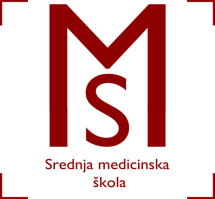 Slavonski BrodV. Jagića 3ARASPORED  VJEŽBI U KABINETIMA I ZDRAVSTVENIM USTANOVAMA ZA                                                        3.B  RAZRED FIZIOTERAPEUTSKI TEHNIČAR/TEHNIČARKAŠkolska godina 2019./2020.NASTAVNI TJEDANPREDMET RADNO VRIJEMEGRUPARADILIŠTE23.17.2.-21.2.KineziterapijaUt.8.00-12.203.Školski kabinet23.17.2.-21.2.KineziterapijaUt.12.20-12.551.Školski kabinet23.17.2.-21.2.KineziterapijaPet. 13.10-13.552.Školski kabinet23.17.2.-21.2.KineziterapijaPet. 14.00-14.453.Školski kabinet23.17.2.-21.2.MasažaUt.8.00-12.201.DZSINO23.17.2.-21.2.Fizikalna terapijaUt.8.00-12.20		  2.ORBFMIR23.17.2.-21.2.Osnove kineziologijeUt.12.20-12.553.Školski kabinet23.17.2.-21.2.Osnove kineziologijeSri.13.10-13.551.Školski kabinet23.17.2.-21.2.Osnove kineziologijeSri.14.00-14.452.Školski kabinet23.17.2.-21.2.Osnove kineziologijeSri.14.50-15.353.Školski kabinet23.17.2.-21.2.Osnove kineziologijePet. 13.10-13.551.Školski kabinet23.17.2.-21.2.Osnove kineziologijePet. 14.00-14.452.Školski kabinet